ALTERNANZA SCUOLA LAVORO A.S. 2016-2017 CLASSI QUARTE CATPROGETTOTITOLO DEL PROGETTO DATI DELL’ISTITUTO CHE PRESENTA IL PROGETTOIMPRESE / ASSOCIAZIONI DI CATEGORIA, PARTNER PUBBLICI, PRIVATI E TERZO SETTORE ABSTRACT DEL PROGETTO (CONTESTO DI PARTENZA, OBIETTIVI E FINALITA’ IN COERENZA CON I BISOGNI FORMATIVI DEL TERRITORIO, DESTINATARI, ATTIVITA’, RISULTATI E IMPATTO)STRUTTURA ORGANIZZATIVA, ORGANI E RISORSE UMANE COINVOLTI, IN PARTICOLARE DESCRIVERE IN DETTAGLIOCOMPITI, INIZIATIVE/ATTIVITÀ CHE SVOLGERANNO I CONSIGLI DI CLASSE INTERESSATI COMPITI, INIZIATIVE, ATTIVITÀ CHE I TUTOR INTERNI ED ESTERNI SVOLGERANNO IN RELAZIONE AL PROGETTORUOLO DELLE STRUTTURE OSPITANTI NELLA FASE DI PROGETTAZIONE E DI REALIZZAZIONE DELLE ATTIVITÀ PREVISTE DALLE CONVENZIONI AZIONI, FASI E ARTICOLAZIONI DELL’INTERVENTO PROGETTUALE DEFINIZIONE DEI TEMPI E DEI LUOGHIINIZIATIVE DI ORIENTAMENTO E MONITORAGGIO DEL PERCORSO FORMATIVO E DEL PROGETTOVALUTAZIONE DEL PERCORSO FORMATIVO E DEL PROGETTOCOMPETENZE DA ACQUISIRE NEL PERCORSO PROGETTUALE DIFFUSIONE/ COMUNICAZIONE/INFORMAZIONE DEI RISULTATIALTERNANZA SCUOLA LAVORO A.S. 2016-2017 – CLASSI _		QUARTE  CATCALENDARIO ATTIVITA’ALTERNANZA SCUOLA LAVORO A.S. 2015-2016 – CLASSI TERZE CATAUTORIZZAZIONE ALLE USCITE DALL’AMBIENTE SCOLASTICOProt. N. 2092 C/24                                                                                             Altamura 12/04/2016Il/la sottoscritto/a ……………………………genitore dell’alunno/a ………………………… frequentante la classe terza sezione ……., autorizza il/la proprio/a figlio/a a partecipare alla formazione, prevista nell’ambito dell’alternanza scuola-lavoro, presso le Aziende o Enti indicate nel progetto, che sarà effettuato o con autobus messo a disposizione dell’Istituzione Scolastica o con mezzo pubblico (autobus di linea, treno o a piedi) nel territorio di Altamura o nei Comuni limitrofi, in orario didattico e/o pomeridiano. Data ……………………………..                                                                    FirmaAltamura 28 aprile 2016                                                           Al Dirigente ScolasticoProf. Vitantonio PetronellaSEDEAl D.S.G.A.Dott. Pasquale LomurnoSEDE                            In riferimento al progetto Alternanza scuola lavoro delle classi terze A-B-C indirizzo Costruzioni Ambiente Territorio, si trasmette di seguito il calendario al fine di poter predisporre l’organizzazione di: mezzi di trasporto, sala audio-video e laboratorio CAD 2.CALENDARIO ATTIVITA’Prof. Maria SantoroPreg.ma ITALCEMENTI MATERADott. Nicois RaffaeleOGGETTO: Dichiarazione  visita Vostra azienda per il giorno 2 Maggio 12016.             In riferimento alla vostra cortese concessione che autorizza la visita della Vostra azienda a n. 52 alunni e 4 accompagnatori docenti del corso CAT –Costruzione ambiente e territorio dell’Istituto “Nervi-Galilei” di Altamura, per il giorno 2 maggio 2016, questa Istituzione ScolasticaDICHIARAChe anche agli effetti di detta visita esiste regolare polizza assicurativa a copertura di ogni rischio per gli allievi ed i docenti accompagnatori, restando comunque inteso che la visita si svolgerà a nostro completo rischio e pericolo e che codesta Società resterà in ogni caso sollevata da ogni e qualsiasi responsabilità, nel deprecato caso di incidenti, infortuni o danni alle persone dei visitatori e alle loro cose.Il Dirigente Scolastico Prof. Vitantonio Petronella 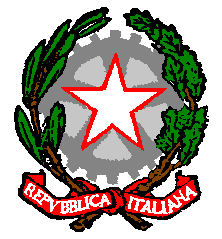 ISTITUTO DI ISTRUZIONE SECONDARIA SUPERIORE CURIE-VITTORINITOIS003400PI  DIPLOMATI CAT AL SERVIZIO DEI CITTADINIIstituto: IIS CURIE-VITTORINICodice Mecc.:  TOIS003400PIndirizzo: Corso Allamano 130 GrugliascoTel.: 011/3099137/8e- mail. TOIS003400P@istruzione.itDirigente Scolastico: Prof. Cavallo Gian MicheleCITTA’ METROPOLITANACOLLEGIO DEI GEOMETRIAZIENDA SETTORE STRADALE ASSOCIAZIONE CICLISTI  FIABIl progetto è rivolto, come prevede la legge n. 107 del 13 luglio 2015, alle classi quarte per l’a.s. 2016-2017. Gli alunni interessati sono gli studenti dei corsi A-B-C- indirizzo CAT –Costruzioni, Ambiente e territorio. Le attività previste dal progetto sono state individuate sulla base di rapporti che storicamente hanno legato  il nostro Istituto con  realtà istituzionali, formative e produttive del territorio. Esse si realizzeranno all’interno dei percorsi curriculari, cercando di attuare un modello di alternanza come approccio metodologico che possa contribuire allo sviluppo delle competenze trasversali e professionali in uscita.L’alternanza scuola-lavoro rappresenta una modalità di apprendimento mirata a perseguire le seguenti finalità:- collegare la formazione in aula con l’esperienza pratica in ambienti operativi reali;- correlare l’offerta formativa allo sviluppo culturale, sociale ed economico del territorio;- favorire l’orientamento dei giovani  valorizzando le loro vocazioni personali;- potenziare la formazione degli allievi con l’acquisizione di competenze spendibili nel mercato del lavoro;- rimotivare allo studio, arginando la dispersione scolastica, e valorizzare le eccellenze;- attuare modalità di apprendimento flessibili ed equivalenti sotto il profilo culturale ed educativo, rispetto agli esiti dei percorsi del secondo biennio, che colleghino sistematicamente la formazione in aula con l’esperienza pratica;- realizzare un collegamento tra l’istituzione scolastica, il mondo del lavoro e la società.Fase  preliminare a scuola ore 14I docenti organizzeranno attività e interventi che portino  gli studenti a riflettere come la costruzione di una via di comunicazione e in particolare una pista ciclabile, debba essere progettata e realizzata in sintonia con il territorio circostante. Gli studenti partiranno dall’analisi dei bisogni  dei cittadini che usano la bici come mezzo di trasporto per metterli al centro del loro progetto. Infine si metterà a fuoco l’attività economica  di un’azienda che realizza lavori stradali per conto di un ente pubblico e in particolare le procedure che disciplinano i rapporti tra i due soggetti economici. Interverranno rappresentanti dell’associazione ciclisti  FIAB e verranno organizzate visite al cantiere della TAV e ad un’ azienda del settore.I docenti delle materie tecniche svolgeranno esercitazioni per  insegnare agli allievi l’utilizzo del sistema GIS poi utilizzato per la realizzazione del progetto.Queste attività riguarderanno tutte le classi.Le attività saranno organizzate nel seguente modo:Presentazione dell’iniziativa: 2 oreLezioni su utilizzo  sistema GIS: ore 6Visite aziendali e/o  conferenze:  Ore 6Tirocinio e laboratori presso Città Metropolitana ore 40 destinato a 10 studenti.Il progetto si propone di far acquisire allo studente le competenze, le attività della gestione ordinaria e straordinaria dell’Ente pubblico nel settore della gestione del territorio, al fine di formare la coscienza delle possibilità concrete di utilizzo del bagaglio formativo offerto dal corso di studi, nel settore del pubblico impiego, è inoltre d’interesse per l’Ente favorire nei giovani diplomati del territorio locale l’abilità di orientamento verso occupazioni consone alle proprie aspettative, competenze e capacità.Saranno presentati i molteplici ambiti nei quali si svolge l’attività di programmazione, sviluppo e gestione delle infrastrutture territoriali e gli strumenti tecnici utilizzati.Gli obiettivi principali sono:Presentare gli ambiti lavorativi nei quali può essere impiegato, con competenza, il diplomato dell’indirizzo di studi in questione nella Pubblica AmministrazioneApprofondire gli aspetti pratici relativi all’offerta dell’Ente Pubblico, al cittadino e al professionista, di dati e informazioni del territorio utili al soddisfacimento dei bisogni personali e lavorativiRealizzare un progetto tecnico con l’utilizzo di strumenti software avanzatiL’attività si svolgerà con lezioni frontali e con esercitazioni al computer presso l’aula informatica di via Gaudenzio Ferrari.La parte teorica avrà  lo scopo di presentare l’organizzazione del lavoro e le competenze della Città Metropolitana.Verranno esaminate con alcuni dipendenti dell’Ente progetti realizzati e procedure di routine che vengono svolte per gestire la viabilità, il trasporto pubblico, l’amministrazione del territorio (confini comunali, patrimonialità delle strade, monitoraggio dell’incidentalità stradale, manutenzione delle strade, progettazione e realizzazione di nuove strade, appalti dei sistemi di trasporto pubblico, concessione di diritti sul suolo pubblico, ecc.)Nella parte pratica si svolgeranno esercitazioni con i software utilizzati dai tecnici per progettare infrastrutture, programmare gli interventi sul territorio nei settori viabilità e trasporti.In armonia con lo svolgimento dei programmi scolastici delle materie competenti, sarà presentato o approfondito lo studio dei software di disegno tecnico (CAD) e di gestione del territorio (GIS) per sviluppare il progetto.Report dell’iniziativa:  6 oreI risultati saranno condivisi con l’intera comunità scolastica e il materiale e la metodologia potrà essere utile per sviluppare ulteriori progetti coinvolgendo gli altri compagni .TOTALE 60 OREI risultati attesi, al termine del percorso previsto saranno:- la conoscenza del territorio e la sua realtà lavorativa;- la conoscenza del progetto costruttivo dall’impianto di cantiere al completamento dell’opera edile;- le fasi evolutive del cantiere;- la conoscenza del mondo del lavoro nel suo complesso;- la collaborazione tra diverse realtà locali al fine di prevedere una futura programmazione di un progetto condiviso;- la conoscenza delle tecniche operative e l’organizzazione del lavoro;- l’approfondimento delle competenze professionali;- la conoscenza delle strategie di comunicazione dell’azienda/ente;-la conoscenza della legislazione in tema di proprietà privata e urbanistica.STUDENTI : Sono coinvolti n. 10  studenti di classe quarta, distribuiti in tre corsi dell’indirizzo CAT.Il percorso previsto ha coinvolto gli interi Consigli di Classe che, sulla base di una programmazione condivisa, parteciperanno a tutte le fasi della formazione esprimendo quindi valutazioni sulle competenze disciplinari (tecnico-professionali) e trasversali (capacità di lavorare in gruppo, capacità di assumersi responsabilità, …).Il progetto sarà seguito a livello di classe da un tutor scolastico soprattutto per la realizzazione di ulteriori progetti.Nella fase del tirocinio i 10 studenti saranno seguiti come tutor dal prof. Benelli.Il progetto è stato scelto come tematica d’interesse trasversale a tutte le discipline curriculari, discipline previste nel piano di studi degli istituti tecnici ad indirizzo CAT e in particolare topografia, progettazione, estimo e inglese.I lavori saranno presentati con produzione di slide, video o altro anche in lingua inglese.Al termine del percorso, i Consigli di Classe procederanno:Alla valutazione degli esiti delle attività di alternanza e della loro ricaduta sugli apprendimenti disciplinari e sul voto di condotta;All’attribuzione dei crediti ai sensi del D.M. 20 novembre 2000, n. 429, in coerenza con i risultato di apprendimento in termini di competenze acquisite e coerenti con l’indirizzo di studi frequentato.TUTOR INTERNO: Assiste e guida lo studente nei percorsi di alternanza e ne verifica, in collaborazione con il tutor esterno, il corretto svolgimento;Gestisce le relazioni con il contesto in cui si sviluppa l’esperienza di alternanza scuola-lavoro, rapportandosi con il formatore esterno e affrontando le eventuali criticità;Somministra il feedback al termine del percorso.TUTOR ESTERNO:Assicura il raccordo tra la struttura ospitante e l’istituzione scolastica;Rappresenta la figura di riferimento dello studente all’interno dell’impresa o ente;Collabora con il tutor interno alla progettazione, organizzazione e valutazione dell’esperienza di alternanza.Garantisce l’informazione/formazione dello/degli strudente/i sui rischi specifici aziendali, nel rispetto delle procedure interne.Coinvolge lo studente nel processo di valutazione dell’esperienza.Fornisce all’istituzione scolastica gli elementi concordati per valutare le attività dello studente e l’efficacia del processo formativo. ESPERTO ESTERNO:Professionisti e imprenditori del mondo economico-produttivo del territorio; formatori per conferenze ed esperti per formazione tecnico-professionale anche laboratoriale; aziende del settore Progettazione  e co-progettazione delle attività dell’area.Coordinamento di tutte le attività di alternanza.Organizzazione, gestione e realizzazione delle attività di formazione ed orientamento.Organizzazione, gestione e realizzazione di stage formativi.Compresenza in conferenze.Monitoraggio.Valutazione.FASE PREPARATORIAL’iniziativa verrà presentata agli studenti e ai genitori delle classi quarte del corso CAT e successivamente verrà fatta una selezione, sentiti i rispettivi  Consigli di classe.Le attività di preparazione riguarderanno tutte le classi  aderenti.Il docente di topografia prima dell’inizio del tirocinio fornirà  agli studenti gli elementi di base e teorici su cui si basa il sistema di GIS al fine di fornire competenze tecniche che gli studenti potranno utilizzare nell’attività di laboratorio.Gli altri docenti parteciperanno alla preparazione dell’esperienza sensibilizzando gli studenti sull’importanza di costruire un sistema di percorsi ciclabili su vasta scala dal punto di vista della sostenibilità ambientale e della scoperta e valorizzazione del territorio. Sarà importante conoscere anche  i bisogni e le aspettative di ipotetici utilizzatori della pista ciclabileLa promozione di forme di mobilità urbana eco-compatibili e non inquinanti rappresenta uno dei più significativi impegni per uno sviluppo sostenibile delle città europee. In questi anni è cresciuta anche in Italia la consapevolezza che l’utilizzo della bicicletta possa rappresentare una valida alternativa ai veicoli a motore: implementare la mobilità ciclabile significa anche concorrere alla riduzione di emissione di gas inquinanti nell'atmosfera e al decongestionamento del traffico urbano.
Per incoraggiare i cittadini a ridurre l’uso della propria auto è fondamentale creare una rete di collegamenti ciclabili continua, sicura e ben riconoscibile, nonché integrata con altre forme di mobilità.La scuola porterà , inoltre, gli studenti a riflettere come la costruzione di una strada, o in particolare una pista ciclabile, debba essere progettata e realizzata in sintonia con il territorio circostante.Un  ultimo intervento metterà a fuoco l’attività economica  di un’azienda che realizza lavori stradali per conto di un ente pubblico e in particolare le procedure che disciplinano i rapporti tra i due soggetti economici.TIROCINIO E LABORATORIO PRESSO CITTA’ METROPOLITANA TOTALE 40 OREINCONTRO N. 1 – 4 ore (frontale)La Città Metropolitana : gestione del territorio vasto e organizzazione dell’EnteLe competenze e le attività della Città Metropolitana (canali tematici)    INCONTRO N. 2 – 4 ore (laboratorio)	Esercitazioni sui temi del primo incontroINCONTRO N. 3 – 4 ore (frontale / ricerche / relazione)	Gli strumenti informatici per la gestione del territorio (SIT e cartografico-osservatori)INCONTRO N. 4 – 4 ore (frontale)Aree territorio, ambiente, lavori pubblici : figure professionaliArea lavori pubblici : organigramma e organizzazione del lavoroAttività dei settori delle aree territorio e lavori pubbliciINCONTRO N. 5 – 4 ore (frontale / laboratorio)Esempi di banche dati utilizzate nell’ area lavori pubbliciINCONTRO N. 6,7,8,9,10 – 20 ore (laboratorio)Esercitazione GIS “ANALISI DI FATTIBILITA’ DI UNA PISTA CICLABILE “OBIETTIVO LABORATORIO :Individuare un nuovo tracciato nel territorio della città metropolitana per ipotizzare una pista ciclabile su strada e/o su sterrato, analizzandone le caratteristiche strutturali, progettuali, ambientali, morfologiche, di sicurezza, ecc.RISULTATI ATTESI  LABORATORIO:Relazione contenente le caratteristiche del tracciato, mappe e tabelle descrittive, descrizione del processo di creazione del prodotto finale, guida per l’utente finale del percorso (ciclista).STRUMENTI TECNICI  LABORATORIO:Software di tipo Geographical Information System (QUANTUM GIS 2.14.7) e software Google  per l’analisi virtuale del territorio; utilizzo dei laboratori della Città Metropolitana di Torino. STRUMENTI INFORMATIVI LABORATORIO  :Saranno disponibili le seguenti banche dati :catasto delle strade della Città Metropolitana di Torino (tracciati delle strade e punti amministrativi)file vettoriali e raster per informazioni di base sul territorio metropolitano (atlante CSI)delimitazione dei centri abitatidati di traffico disponibili on line al pubblico (fonte 5T)dati estratti dalla banca dati incidentalità della Regione Piemonteutilizzo della rete Internet per ricerche sul webFASI OPERATIVE  LABORATORIO  (20 ore)Apprendimento degli strumenti base del QGISAnalisi del territorio ed individuazione di un tracciato di massima, della lunghezza di almeno 5 Km.Creazione dello shape file del tracciato.Analisi dettagliata del percorso con approfondimenti relativi a : altimetrie (livellette)interferenza con la viabilità ordinaria (strade statali, provinciali, comunali, piste ciclabili)interferenza con le zone edificate (centri abitati, zone commerciali, ecc.)analisi sui dati del traffico, ove possibileanalisi di dettaglio dell’andamento planimetrico longitudinale e trasversale di ciascun tratto omogeneo (ampiezza della strada, curve, dossi, eventuali ponti, gallerie o altro)analisi delle criticità (punti pericolosi) analisi dell’incidentalità sul percorsoipotesi di progettazione di elementi infrastrutturali e/o di segnaletica o altro per la sicurezza del ciclista ricerca di punti ristoro e/o assistenza per il ciclista (bar, negozi, farmacie, ecc.)REPORT INIZIATIVAI risultati dell’iniziativa saranno relazionati all’intera comunità scolastica attraverso l’uso di strumenti e il materiale potrà essere utile per sviluppare ulteriori progetti. Le attività proposte interessano l’anno  scolastico 2016/2017 . Le attività saranno svolte a scuola e  nei laboratori città metropolitana.E’ previsto un incontro formativo, per alunni e genitori, in cui sarà presentato il progetto e le aziende coinvolte, le attività formative previste, la sottoscrizione del patto formativo, un test consuntivo che miri alla valutazione della programmazione effettuata. A conclusione del progetto sarà somministrato agli studenti un test di gradimento che evidenzi eventuali criticità. La valutazione sarà effettuata in itinere dai singoli docenti all’interno delle attività curriculari; intermedia e/o finale che terrà conto della completezza, correttezza, coerenza e creatività raggiunta dallo studente al termine del percorso.A conclusione del percorso alternanza scuola-lavoro, la scuola in collaborazione con i soggetti coinvolti rilascerà una certificazione relativa alle competenze acquisite nei periodi di apprendimento “fuori dall’aula”.  La certificazione attesterà le  seguenti competenze:COMPETENZE DA ACQUISIRECompetenze di base:Orientarsi nel mondo del lavoroConoscere i meccanismi di funzionamento essenziali di un ente localeSaper comunicare correttamente i risultati del proprio lavoroCompetenze professionali:Saper gestire la conoscenza del territorio e del mondo del lavoro. Saper comprendere e leggere il territorio riuscendo ad identificare l’impatto antropico e gli eventuali danni prodotti.Individuato un certo progetto da dover realizzare con certi strumenti a disposizione, individuare la metodologia più opportuna, scegliendone gli strumenti conosciuti più adeguati, studiando il funzionamento di eventuali strumenti non conosciuti, organizzando il procedimento e restituendo il risultato più corretto.Saper interpretare le esigenze della committenza, acquisire gli elementi preliminari alla realizzazione di un progetto per valutare la fattibilità, individuare la procedura adatta al tipo di intervento.Saper redigere tutti gli elaborati e la documentazione richiesta dal committente. Comprendere le potenzialità delle tecnologie informatiche in uso nelle specifiche realtà lavorative.Competenze trasversali:Acquisizione di una maggior consapevolezza delle proprie attitudini, dei propri talenti.Saper gestire le proprie relazioni interpersonali all’interno di un ambiente di lavoro.Sapersi inserire in un gruppo di lavoro portando il contributo delle proprie conoscenze e competenze.Orientarsi nella scelta del proprio futuro professionale, sulla base di una precisa conoscenza delle opportunità offerte dal territorio.approfondire le tematiche sulla sicurezza ed attivare comportamenti di prevenzione dei rischi.CONOSCENZEConoscere le competenze , le finalità pubbliche e l’organizzazione della Città Metropolitana in materia di gestione del territorio e della viabilità;Saper individuare figure professionali coerenti con il profilo CAT e loro funzioniConoscere progetti realizzati dall’Ente nei settori dell’area territorio e lavori pubbliciConoscere strumenti informatici per la gestione del territorio (SIT e cartografico-osservatori)Conoscere banche dati utilizzate nell’area dei lavori pubblici.Conoscere strumenti software avanzati di disegno tecnico (CAD) e di gestione del territorio (GIS).ABILITA’Identificare procedure ed istruzioni tecniche per svolgere il progettoScegliere in modo coerente le soluzioni più adeguate al contestoApplicare programmi informatici pertinenti alla propria mansione Collaborare nella progettazione architettonica, strutturale e impiantisticaIndividuare le principali fasi organizzative e di gestione del cantiereCollaborare nell’esecuzione di rilievi utilizzando metodi e tecniche tradizionaliCollaborare nella redazione di computi metrici preventivi e consuntiviTrasmettere informazioni ai diversi interlocutori con un corretto stile comunicativoRispettare orari di lavoro, regole professionali e attrezzatureRelazionare sulla propria esperienza in termini sinteticiLa disseminazione dei risultati del progetto e dell’esito del test di gradimento degli studenti sul sito web della scuola al link “alternanza scuola-lavoro”.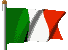 ISTITUTO DI ISTRUZIONE SECONDARIA SUPERIORE ALTAMURACod. Mec. BAIS02200R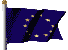 DATAATTIVITA’ORARIOORESETTEMBRE 2016Fiera del Levante di Bari8.00-14.00614 OTTOBRE 2016CONVEGNO –Giovani esperienze-prospettive future8.00-14.00620 OTTOBRE 2016SAIE BOLOGNA8.00-16.00821 OTTOBRE 2016BIENNALE DI ARCHITETTURA VENEZIA10.00-18.0083 MAGGIO 2016Formazione in azienda“ ITALCEMENTI” – materiali e prodotti.8.00-14.00604 MAGGIO 2016Formazione in ambiente scolastico “Sicurezza sul lavoro”. Ing. Piero Santoro15.30-19.30409 MAGGIO 2016Formazione in azienda “SIPREM” – materiali e prodotti8.00-14.0069-13 MAGGIO 2016Mostra presso la Proloco di Altamura sull’architettura del territorio 16.00-21.005 per la 3A13 MAGGIO 2016Formazione sul territorio “Gravina Sotterranea”8.00-14.006    MAGGIO 2016Formazione in azienda“ DI LEO CLS” – materiali e prodotti.8.00-14.00617 MAGGIO 2016Formazione in ambiente scolastico “Sicurezza in azienda”. Ing. Losurdo15.30-19.30418 MAGGIO 2016Formazione in ambiente scolastico “Sicurezza sul lavoro”. Ing. Piero Santoro15.30-19.30420 MAGGIO 2016Convegno sulla sicurezza in ambiente di lavoro“ GIELLE”.8.00-13.00524 MAGGIO 2016Formazione in ambiente scolastico “Sicurezza in azienda”. Ing. Losurdo15.30-19.30425 MAGGIO 2016Formazione in ambiente scolastico “Sicurezza sul lavoro”. Arch. Marilena Tragni15.30-19.3043 - 6 – 7 - 8GIUGNO 2016Formazione laboratoriale in ambiente scolastico: Corso di ARCHICAD1° Gruppo:15.00-17.302° Gruppo:17.30-20.0012,59-10-13-14-15-16-17GIUGNO 2016Formazione laboratoriale in ambiente scolastico: Corso di ARCHICAD1° Gruppo:8.00-10.302° Gruppo:10.30-13.0017,5Formazione professionale-stage in studi tecnici di geometri, architetti ed ingegneri Orari pomeridiani entro il 31 luglio 201630 per la 3B-3C25 ore per la 3ATOTALE130ISTITUTO DI ISTRUZIONE SECONDARIA SUPERIORE ALTAMURACod. Mec. BAIS02200RISTITUTO DI ISTRUZIONE SECONDARIA SUPERIORE ALTAMURACod. Mec. BAIS02200RDATAATTIVITA’ORARIODOCENTI21 APRILE 2016Formazione in azienda“ FERRAMATI” 8.00-14.00Loiudice-Picciallo-Berloco- Ciccimarra- Santoro28 APRILE 2016Formazione Arch. Marilena Tragni15.30-19.30Picciallo-Santoro-Ciccimarra03 MAGGIO 2016Formazione in azienda“ ITALCEMENTI” 8.00-14.00Stragapede-Mandolino-Digennaro-Saccomanni09 MAGGIO 2016Formazione in azienda “SIPREM” 8.00-14.00Berloco-Loiudice-Colonna C.-Laudadio10 MAGGIO 2016Formazione Ing. Piero Santoro15.30-19.30Loiudice-Saccomanni- Stragapede14 MAGGIO 2016Formazione in azienda“ DI LEO CLS” 8.00-14.00Loiudice-Mandolino-Ciccimarra17 MAGGIO 2016Formazione Ing. Losurdo15.30-19.30Berloco-Mandolino-Laudadio19 MAGGIO 2016Formazione Ing. Piero Santoro15.30-19.30Loiudice-Saccomanni- Stragapede20 MAGGIO 2016Convegno GIELLE”.8.00-13.00Tutti24 MAGGIO 2016Formazione Ing. Losurdo15.30-19.30Berloco-Mandolino-Laudadio25 MAGGIO 2016Formazione Arch. Marilena Tragni15.30-19.30Picciallo-Santoro-Ciccimarra27/05-3/6-6/6Castel del Monte8.00-14.00Santoro-Picciallo-Stragapede-Ciccimarra3 - 6 – 7 - 8GIUGNO 2016Formazione laboratoriale Corso di ARCHICADGruppo:15.00-17.30Gruppo:17.30-20.00Laboratorio Cad 2 Marrulli9-10-13-14-15-16-17GIUGNO 2016Formazione laboratoriale Corso di ARCHICADGruppo:8.00-10.30Gruppo:10.30-13.00Laboratorio Cad 2 –Marrulli-ISTITUTO DI ISTRUZIONE SECONDARIA SUPERIORE ALTAMURACod. Mec. BAIS02200R